RODÁK z LIBŘIC – BRIGÁDNÍ GENERÁL JOSEF HRNČÍŘ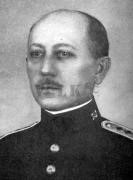 Dne 22. dubna 1876 se v Libřicích narodil brigádní generál JOSEF HRNČÍŘ, datum úmrtí ?Všeobecné vzdělání získal na státní reálce v Hradci Králové, pak následovala vojenská kariéra.Vojenské vzdělání: Kadetní škola dělostřelectva, Vídeň 
Sborová důstojnická škola, Temešvár 
Armádní střelecká škola, Bruck 
Armádní dělostřelecká škola, HajmáskerDůstojnické hodnosti:18.08.1896 kadet rakousko-uherské branné moci 
01.11.1898 poručík rakousko-uherské branné moci 
01.05.1902 nadporučík rakousko-uherské branné moci 
01.11.1911 setník rakousko-uherské branné moci 
01.11.1917 major rakousko-uherské branné moci 
08.11.1918 major dělostřelectva 
15.01.1921 podplukovník dělostřelectva 
28.07.1923 plukovník dělostřelectva 
04.05.1928 BRIGÁDNÍ GENERÁL 
01.03.1929 výslužba Průběh vojenské služby:08.1892- 08.1896 vojenské studium, Vídeň08.1896- 05.1901 velitel dělostřelecké čety Polního dělostřeleckého pluku č. 19, Nágy-Várad 
05.1901- 05.1905 praporní pobočník Polního dělostřeleckého pluku č. 19, Nágy-Várad 
05.1905- 02.1907 velitel dělostřelecké baterie Polního dělostřeleckého pluku č. 19, Temešvár 
02.1907- 10.1907 vojenské studium, Temešvár 
10.1907- 02.1908 velitel dělostřelecké baterie Polního dělostřeleckého pluku č. 19, Temešvár 
02.1908- 10.1908 vojenské studium, Bruck 
10.1908- 05.1909 velitel dělostřelecké baterie Polního dělostřeleckého pluku č. 19, Temešvár 
05.1909- 05.1911 pobočník velitele Polního dělostřeleckého pluku č. 19, Temešvár 
05.1911- 02.1912 velitel dělostřelecké baterie Polního dělostřeleckého pluku č. 23, Praha 
02.1912- 10.1912 vojenské studium, Hajmásker 
10.1912- 12.1914 velitel dělostřelecké baterie Polního dělostřeleckého pluku č. 23, Praha a                               balkánské válčiště 
12.1914- 03.1916 velitel oddílu Polního dělostřeleckého pluku č. 23, východoevropské válčiště 
03.1916- 07.1916 velitel Skupiny děl proti letadlům, italské válčiště 
07.1916- 10.1916 velitel oddílu Polního dělostřeleckého pluku č. 23, východoevropské válčiště 
10.1916- 11.1917 velitel Protiletadlové dělostřelecké školy, italské válčiště 
11.1917- 08.1918 velitel Skupiny děl proti letadlům, italské válčiště 08.1918- 11.1918 velitel Velitelství dělostřelectva proti letadlům, Vídeň 
11.1918- 11.1919 referent dělostřelectva proti letadlům Vojenského odboru ministerstva, Praha 
10.1919- 02.1921 přednosta 19. oddělení /výzbrojního/ ministerstva, Praha 
02.1921- 01.1923 velitel Protiletadlového dělostřeleckého pluku 151, Praha 
01.1923- 01.1924 velitel Dělostřeleckého pluku 151, Praha 
01.1924- 01.1927 přednosta 25. oddělení /protiletadlové pozemní obrany/ ministerstva, Praha 
01.1927- 09.1927 velitel Polní dělostřelecké brigády 12, Užhorod 
09.1927- 03.1928 velitel Polní dělostřelecké brigády 4, Hradec Králové 
03.1928- 02.1929 velitel Polní dělostřelecké brigády 10, Banská Bystrica Vyznamenání1898	Jubilejní pamětní medaile1908	Jubilejní kříž1915	Vojenská záslužní medaile bronzová1915    Vojenský záslužný kříž 3. stupně1916    Vojenská záslužná medaile stříbrná1916    Řád železné koruny 3. třídy1917    Karlův vojenský kříž